Ε 4.3.4 ΕΡΩΤΗΜΑΤΟΛΟΓΙΟ ΑΞΙΟΛΟΓΗΣΗΣ ΥΠΗΡΕΣΙΩΝ ΠΡΟΣ ΕΠΩΦΕΛΟΥΜΕΝΟΥΣΣκοπός του ερωτηματολογίου είναι η αξιολόγηση των παρεχόμενων υπηρεσιών του Τμ. Διασύνδεσης, Διαμεσολάβησης & Καινοτομίας. Απαντώντας ειλικρινά και παραθέτοντας τα σχόλιά σας, μας βοηθάτε να βελτιώσουμε τις υπηρεσίες μας, να καλύψουμε τυχόν αδυναμίες και να ανταποκριθούμε αποτελεσματικότερα στις ανάγκες σας. Παρακαλούμε αξιολογήστε τις Υπηρεσίες βάζοντας σε κύκλο τον αριθμό (βαθμό) που αντιπροσωπεύει τις απόψεις σας: 5=μέγιστος βαθμός, 4=καλός, 3=μέτρια, 2=κάτω του μετρίου, 1=ελάχιστα(Αν δεν μπορείτε να αξιολογήσετε μια από τις παρακάτω ερωτήσεις, παρακαλούμε αφήστε κενό στο αντίστοιχο σημείο)1.Επισκέπτεστε το Τμ. Διασύνδεσης, Διαμεσολάβησης & Καινοτομίας για πρώτη φορά; ΝΑΙ               ΟΧΙΑν ναι ποιος είναι ο λόγος της επίσκεψης σας;………………..................................................Αν όχι πόσες φορές έχετε επισκεφτεί το Τμ. Διασύνδεσης, Διαμεσολάβησης & Καινοτομίας; 1 έως 2                3 έως 5                 5 έως 10                     ≥ 102.Παρακαλούμε σημειώστε ποιες υπηρεσίες του Τμ. Διασύνδεσης, Διαμεσολάβησης & Καινοτομίας έχετε ήδη χρησιμοποιήσειΕκπαιδευτική Πληροφόρηση           Αναζήτηση Εργασίας             Δράσεις Mentorıng           Υποστήριξη ΕπιχειρηματικότηταςΣυμβουλευτική Υπηρεσία             Ηλεκτρονικές Υπηρεσίες Εξυπηρέτησης            Διαμεσολάβηση          3.Είστε ικανοποιημένος/η από την υποδομή (χώρος, ηλεκτρονικός εξοπλισμός για του χρήστες) του Τμ. Διασύνδεσης, Διαμεσολάβησης & Καινοτομίας;5     4     3     2     14. Είστε ικανοποιημένος/η από την υποδοχή σας στο Τμ. Διασύνδεσης, Διαμεσολάβησης & Καινοτομίας;5     4     3     2     15. Είστε ικανοποιημένος/η  από ενημερωτικό υλικό που σας δόθηκε;5     4     3     2     16.Είστε ικανοποιημένος/η από την ενημέρωση σας σε εκπαιδευτικά θέματα (μεταπτυχιακές σπουδές, σεμινάρια, υποτροφίες, κ.α.);5     4     3     2     17.Είστε ικανοποιημένος/η από την ενημέρωση σας σε θέματα εργασίας (θέσεις εργασίας στην Ελλάδα & το εξωτερικό, επαγγελματικά δικαιώματα, κ.α.);5     4     3     2     18.Είστε ικανοποιημένος/η από την ενημέρωση σας σε θέματα Συμβουλευτικής Σταδιοδρομίας/Εκπαίδευσης (βιογραφικό σημείωμα, συνέντευξη, αυτοπεριγραφική κ.α.);5     4     3     2     19.Είστε ικανοποιημένος/η από την ενημέρωση σας σε θέματα Διαμεσολάβησης, Υποστήριξης Επιχειρηματικότητας (Εργαλεία Χρηματοδότησης, Mentoring κ.α.);5     4     3     2     1Παρακαλούμε κάντε μας προτάσεις για τη βελτιστοποίηση των υπηρεσιών μας:……………………………………………………………………………………………………………………………………………………………………………………………………………………………………………………………………………………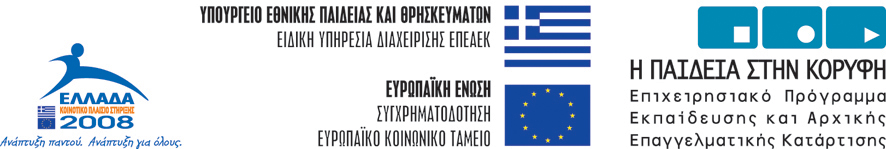 Δήλωση ακρίβειας και αποδοχής: Δηλώνω υπεύθυνα ότι αποδέχομαι τον Κώδικα Δεοντολογίας του Τμ. Διασύνδεσης, Διαμεσολάβησης & Καινοτομίας ΠΑ.Δ.Α. και εξουσιοδοτώ το Τμ. Διασύνδεσης, Διαμεσολάβησης & Καινοτομίας (Τ.Δ.Δ.Κ.) για την παροχή πληροφοριών που με αφορούν. Επιπλέον, επιθυμώ να λαμβάνω το ηλεκτρονικό περιοδικό του Τμ. Διασύνδεσης, Διαμεσολάβησης & Καινοτομίας (Τ.Δ.Δ.Κ.). Τα ευαίσθητα προσωπικά δεδομένα τα διαχειρίζεται ειδικά εξουσιοδοτημένο προσωπικό του Τμ. Διασύνδεσης, Διαμεσολάβησης & Καινοτομίας (Τ.Δ.Δ.Κ.) και μόνον.